        Frol-Telenorkarusellen 2020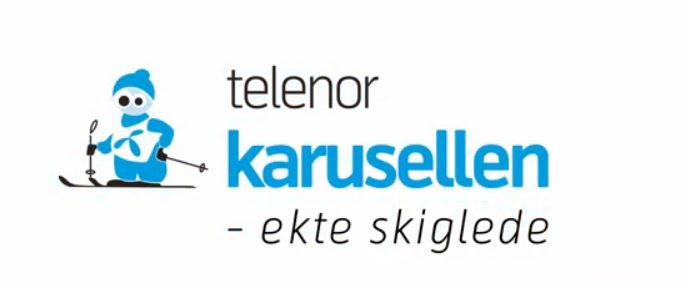 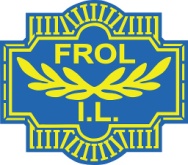 Vi ønsker alle nye og gamle skiløpere velkommen til Frolfjellet Skisenter, Storlidalen!Påmelding til Frol-/Telenorkarusellen kan gjøres slik: Følg med på Facebook eller hjemmeside, det legges ut link der du kommer direkte til påmelding, eller du kan laste ned en QR-leser på telefonen din og lese av koden under. Da vil du komme rett til registreringsskjemaet. Du kan også sende en epost til alstad1234@gmail.com, og skrive inn NAVN og FØDSELSÅR på deltagere. Det går an å etteranmelde seg på renndagen fram til klokka 18, men dette skaper en del kø og praktiske utfordringer, så vi håper så mange som mulig melder seg på i forkant. Les mer om betaling og øvrig informasjon på neste side. 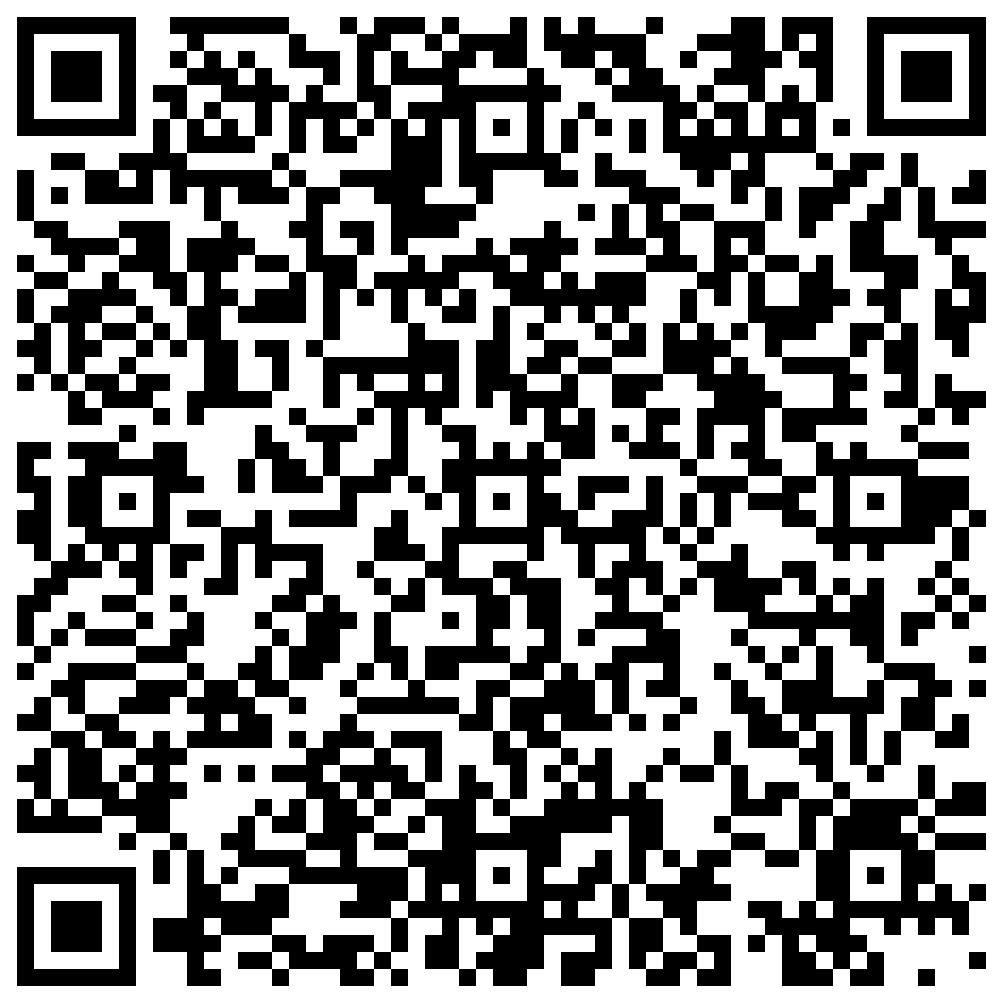 Mer skiglede med Barnas skimerke!		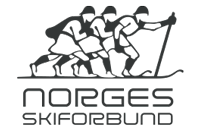 Registrer all skigåingen i vinter! Det er gøy og skaper motivasjon for barna, og en fin premie kan være å kvalifisere seg til et skimerke i jern, bronse, sølv eller gull. Se www.distansekort.no for mer informasjon, og last ned appen distansekort (Obos) for å registrere for hele familien. Her er oversikten over hvor langt barn og voksne må gå for de ulike merkene.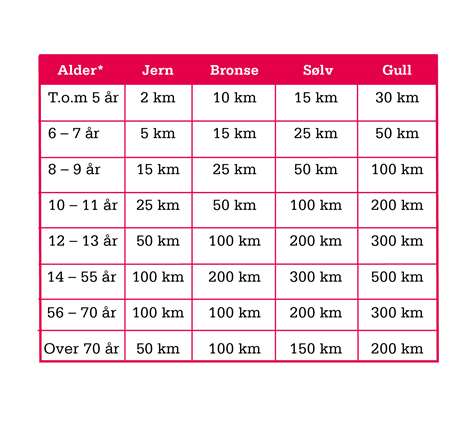 Frol- / Telenorkarusellen 2019Frol- / Telenorkarusellen 2019Frol- / Telenorkarusellen 2019Frol- / Telenorkarusellen 2019DatoDagStilart13.01.2021Frolkarusellonsdag kl 18Fristil27.01.2021Frolkarusellonsdag kl 18Klassisk sprint10.02.2021Frolkarusell     onsdag kl 18Fristil (normale distanser)03.03.2021Frolkarusellonsdag kl 18Klassisk10.03.2021Frolkarusellonsdag kl 18Fristil14.03.2020Frolmesterskapetsøndag kl 12Skicross fristilLevangerkarusellen og LevangermesterskapLevangerkarusellen og LevangermesterskapLevangerkarusellen og LevangermesterskapLevangerkarusellen og Levangermesterskap06.01.202018:30Åsen Åsen 20.01.202018:30Markabygda(fristil) TeamsprintMarkabygda(fristil) Teamsprint03.02.202018:30Ronglan/Ekne (klassisk)Ronglan/Ekne (klassisk)17.02.202018:30Frol (sprint, fristil)Frol (sprint, fristil)06.03.202011:00Nessegutten (LM fristil)Nessegutten (LM fristil)06.03.202013:00Skogn (LM stafett fristil)Skogn (LM stafett fristil)Fra 8 år og oppover. Tidtaking i alle klasser. Rangerte lister fra 10 år. Fra 8 år og oppover. Tidtaking i alle klasser. Rangerte lister fra 10 år. Fra 8 år og oppover. Tidtaking i alle klasser. Rangerte lister fra 10 år. En klasse fra 17 år og over.  Påmelding til alstad1234@gmail.com  innen 1. januar.En klasse fra 17 år og over.  Påmelding til alstad1234@gmail.com  innen 1. januar.En klasse fra 17 år og over.  Påmelding til alstad1234@gmail.com  innen 1. januar.